SKRINING FITOKIMIA DAN FORMULASI GELHANDSANITIZER EKSTRAK DAUN TAPAK DARA (Catharanthus roseus L.) SERTA UJI ANTIBAKTERI Staphylococcus aureusSKRIPSI OLEH :MAGHVIRAHNPM. 182114152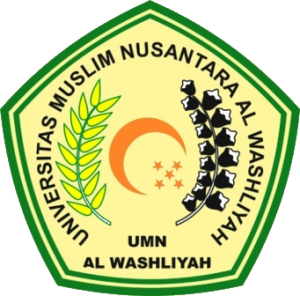 PROGRAM STUDI SARJANA FARMASIFAKULTAS FARMASIUNIVERSITAS MUSLIM NUSANTARA AL-WASHLIYAHMEDAN2020SKRINING FITOKIMIA DAN FORMULASI GEL HANDSANITIZER EKSTRAK DAUN TAPAK DARA (Catharanthus roseus L.) SERTA UJI ANTIBAKTERI Staphylococcus aureus       SKRIPSIDiajukan untuk melengkapi dan memenuhi syarat-syarat untuk memperoleh Gelar Sarjana Farmasi pada Program Studi Sarjana Farmasi Fakultas FarmasiUniversitas  Muslim Nusantara Al-WashliyahOLEH:MAGHVIRAHNPM. 182114152PROGRAM STUDI SARJANA FARMASIFAKULTAS FARMASIUNIVERSITAS MUSLIM NUSANTARA AL-WASHLIYAHMEDAN2020